Приложение № 3 к ООП НОО Фонд оценочных средств для промежуточной аттестации обучающихсяпо учебному предмету «Технология» 
 (типовой вариант)(1-4 классы)Обязательная часть учебного плана.Предметная область: Технология2 классПроверочная работа №1  по теме: «Художественная мастерская».1. Какой материал используется на уроках технологии.А) Бумага, пластилин, природный материалБ) Доски, гвозди, кирпичиВ) Железо, отвертки, секатор2. Как правильно передавать ножницы. А) Лезвиями впередБ) Кольцами впередВ) Можно кинуть3. Без чего нельзя обойтись при работе с пластилином? А) Ножницы, клейБ) Нитки, иголкаВ) Стека, доска для пластилина4. Что такое оригами?  А) Искусство складывания фигурок из бумагиБ) Искусство вырезания фигурок из бумагиВ) Обрывная мозаичная аппликация5. Что используется при работе с бумагой? А) СтекаБ) ИголкиВ) Ножницы6. При помощи чего скрепляется бумага?                         а)    кнопок                                        б)       пластилина                                   в) клея7. Обведи объёмные поделки из природного материала красным цветом, аппликацию из листьев – жёлтым, аппликацию из семян – зелёным.а)                                                               б)                                            в)                                                              в)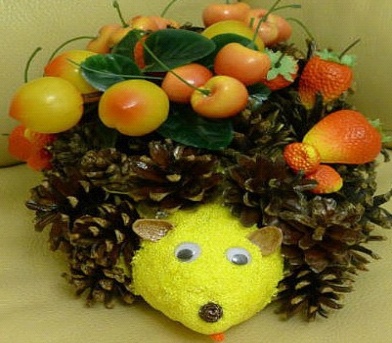 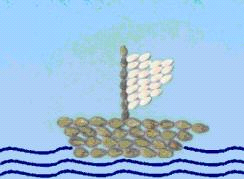 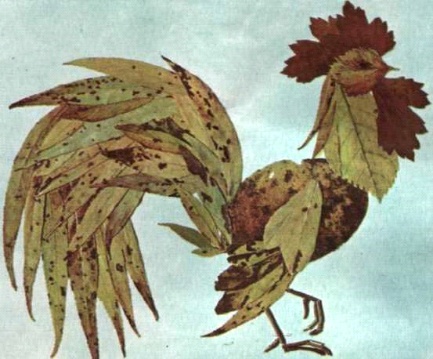 8. Фигуры, какой формы легче всего вырезать? А)                Б)                       В) 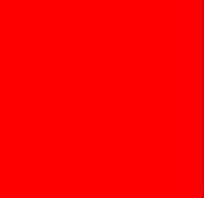 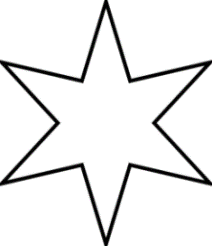 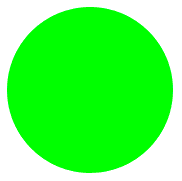 9. Возьмите приложение и вырежьте детали пазла. Соберите пазл и приклейте его в рамку.10.  Нарисуйте, аппликацию,  используя одну геометрическую фигуру.                                                                                             Приложение 1.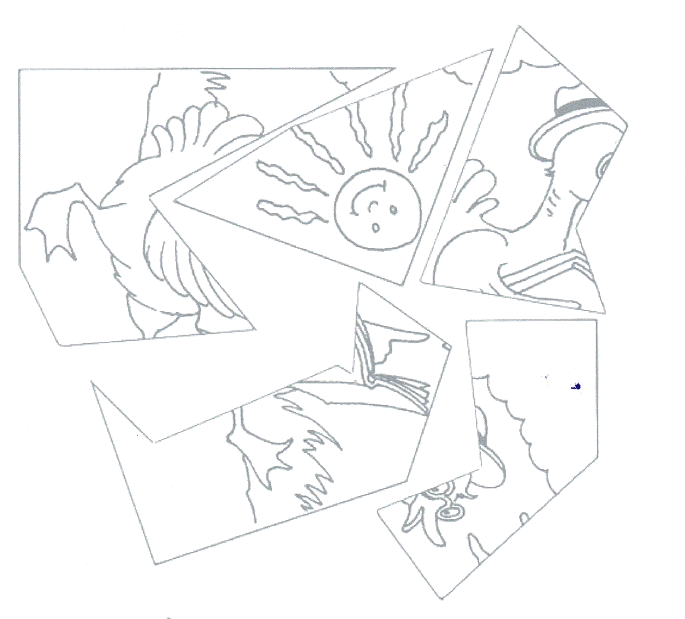 Критерии оцениванияМаксимальное количество баллов:         15 баллов вместе с дополнительной частьюЗадания с 1 по 8 оцениваются по 1 баллу за каждый правильный ответ. Итого -8б                                            Дополнительная частьМаксимальное количество баллов за 9,10 задания      -   5 баллов. Итого-13.«5» - 13-11 б.«4» - 10-8 б.«3» - 8-6 б.«2» - менее 6 баллов.Проверочная работа № 2  по теме: «Чертёжная мастерская»1. Узнай и запиши названия материалов по их свойствам:а) гладкая, тонкая, мнётся, складывается, не тянется, разноцветная – это ___________________ .б) плотный,  плохо гнётся, не мнётся, не тянется, служит фоном для аппликации – это ________________________ .в)  разноцветный, при нагревании размягчается, пластичный – это_____________________ .2. Закончи высказывания о материалах и инструментах:То, из чего изготавливают изделия, - это ___________________То, чем работают, - это _________________________3. Подумай, о каком инструменте идёт речь? Напиши ответ_______________– Этот инструмент нужно передавать своему товарищу, держа его за лезвие.– Во время работы с ним нельзя отвлекаться и размахивать им.– На столе этот инструмент должен лежать с сомкнутыми лезвиями.4. При изготовлении аппликации из цветной бумаги 
а) детали склеиваются; 
б) детали сшиваются; 
в) детали сколачиваются гвоздями. 5. Закончи предложения, используя слова «нужно» или «нельзя»:1) Держать инструмент острым концом от себя _________________________.2) Отвлекаться во время работы______________________ .3) Работать с неисправными ножницами ____________________.4) Ходить с инструментами по классу ____________________.5) Передавать ножницы кольцами вперёд _____________________.6) Следить внимательно за движениями лезвий_____________________6.	Процарапывание используется при изготовлении поделки в технике:1)	Примазывание           2)	Прорезание                3)	Сграфитто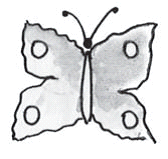 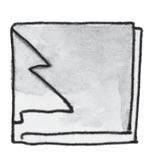 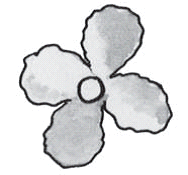 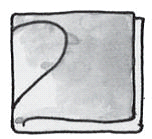 7. Из каких заготовок получатся детали такой формы? Соедини стрелочками.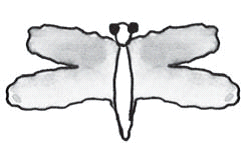 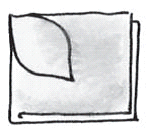 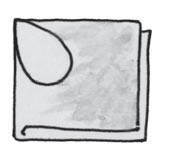 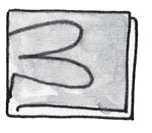 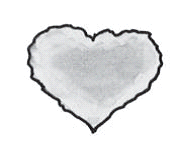 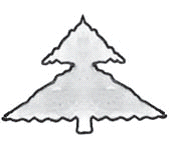                           КРИТЕРИИ ОЦЕНИВАНИЯМаксимальное количество баллов:         7  баллов1 балл – за каждый правильный ответ«5» -  7 б.-6 б«4» - 5 б.«3» - 4 б.«2» - менее 4 баллов.Проверочная работа № 3 на тему: «Конструкторская мастерская»1. Что из чего сделано:1) матрешка                             1) ткань    2) кувшин                                 2) металл     3) платье                                   3) дерево4) ножницы                               4) глина                        2. Каков порядок выполнения аппликации из листьев?а) приклей;б) нарисуй эскиз;в) составь композицию;г) подбери материалы;д) закрой листом бумаги и положи сверху груз.3. Как называется складывание частей изображения на листе бумаги?а) эскиз;б) аппликация;в) композиция.4. Пластилин – это:а) природный материал;б) материал, созданный человеком.5. Перечисли приспособления при работе с  пластилином:а) подкладная доска;б) катушечные нитки;в) стеки;г) тряпочки.6. Какие свойства бумаги ты знаешь?а) хорошо рвется;б) легко мнется;в) влажная бумага становится прочной.7. Выбери инструменты при работе с бумагой:а) ножницы;б) игла;в) линейка;г) карандаш.8. Для чего нужен шаблон?а) чтобы получить много одинаковых деталей;б) чтобы получить одну деталь.9. Работать – это значит:а) трудиться, выполнять дело, создавать что-либо;б) играть;в) трудиться и играть;
г) спать.10. Вставь пропущенное слово.Гончар – это мастер, делающий посуду из ………. Допиши11. Способ создания изображений, когда на бумагу, ткань или другую основу накладывают и приклеивают разноцветные части композиции из ткани, бумаги, цветов, листьев, семян и других материалов – это_______________________12.Бумагу делают из ______________________________________________13. Продолжи пословицу: "Без труда не выташишь и ________из пруда":КРИТЕРИИ ОЦЕНИВАНИЯМаксимальное количество баллов:         13 баллов1 балл – за каждый правильный ответ«5» - 13-12 б.«4» - 11-10 б.«3» - 9-8 б.«2» - менее 7 баллов.Итоговая контрольная работа по технологии 2 классВыберите правильный ответ.1. Правила безопасности труда при работе режущими и колющими инструментами:                                   а) ножницы подают кольцами вперёд;                                   б) ножницы подают острыми концами;                                   в) нужно иметь свои ножницы.2. Правила безопасности труда и личной гигиены, если клей попал в глаза:                                   а) быстро протираем глаза сухой салфеткой;                                   б) промываем проточной водой;                                   в) зажимаем глаза ладонью и держим так некоторое время.    3. Как можно размягчить пластилин?                                       а) разогреть на батарее;                                      б) разогреть на солнце;
                                      в) разогреть теплом своих рук.     4. Что можно сделать из соломы?                                       а) накрыть крышу;                                      б) сделать метлу;
                                      в) сделать поделку     5. Оригами – это искусство                                       а) складывания бумажных фигурок;                                       б) фигурок из пластилина;                                        в) фигурок из глины     6. Подберите предложение, в котором описывается назначение техники, и соедините его стрелкой с соответствующим названием.7. Аппликация из цветной бумаги:                                      а) детали склеиваются;                                      б) детали сшиваются;                                      в) детали сколачиваются гвоздями.    8. Швы для вышивания:                                      а) «вперёд иголка»;                                      б) «назад иголка»;                                      г) «иголка в сторону».         9. Что обозначает данная линия?  _____________                                          а) нанести клей                                          б) вырезать;                                          в) согнуть;         10. Установи правильную последовательность выполнения изделия «Рыбки» в технике оригами (укажи цифрами):                                  ____а) Сложить форму заданной поделки по схеме.                                  ____б) Прочитать условную схему обозначения порядка работы.                                  ____в) Вырезать из бумаги квадрат.          11. Внеси необходимые изменения в порядок изготовления деталей из ткани в технике «аппликация». Определи порядок выполнения операций в нужной последовательности.                                    ___ Вырезать деталь                                     ___ Вырезать шаблон                                     ___ Наложить шаблон на ткань, используя правило экономного расходования ткани                                     ___ Обвести шаблон карандашом или мелом.           12. Установите соответствие:        13. Интерьер – это…                                  а) мебель, предметы;                                  б) внутренний мир дома, складывающийся из отдельных вещей;                                  в) расположение комнат.         14. Архитектура – это …а) здания и сооружения, создающие материально организованную среду,                                            необходимую людям для их жизни и деятельности;                                б) искусство проектировать и строить сооружения;                                в) всё выше перечисленное.          15. Что можно отнести к декоративному убранству?                                а) ковры, светильники, шторы;                                б) необходимые в повседневной жизни вещи;                                в) декоративные элементы, украшающие быт человека;                                г) всё выше перечисленное.                     16.Определи, какой материал понадобится каждому мастеру-ремесленнику для изготовления изделия                        Гончар                                               ивовые ветки                        Корзинщик                                        ткань                         Портной                                             глина            17. Для здоровья необходимы:                                 а) эстетические качества;                                 б) функциональные качества;                                 в) гигиенические качества.3 класс. Проверочная работа № 1 по теме: «Входная» Вариант 1Ф.И. __________________________________________________1. Для изготовления современной посуды не используют:А – стекло В – бумагуБ – глину Г – металл2. Гончар – это:А – мастер по изготовлению глиняной посудыБ – мастер по изготовлению металлической посудыВ – мастер по изготовлению стеклянной посуды3. Какие инструменты использует в работе пекарь?А – скалка В – ситоБ – ножницы Г – миксер4. Какие изделия готовят из теста?А – каша В – коржикБ – пирог Г – конфета5. Символом какой страны является матрёшка?А – Англия В – ГерманияБ – Россия Г – Швеция6. Как называется профессия человека, который ухаживаетза лошадьми?А – конюх В – трактористБ – пахарь Г – доярка7. Кто такой рыболов?А – тот, кто продаёт рыбуБ – тот, кто чистит рыбуВ – тот, кто ловит рыбу8. Чего не было в старинной русской избе?А – печь В – телевизорБ – кочерга Г – посуда9. Какой гриб несъедобный?А – подберёзовик В – желчный грибБ – груздь Г – рыжик10. Какой инструмент не нужен для строительства дома?А – рубанок В – пилаБ – молоток Г – граблиПроверочная работа № 1 по теме: «Входная» Вариант 2Ф.И. __________________________________________________1. Для изготовления современной посуды не используют:А – фарфор В – бумагуБ – глину Г – пластик2. Плотник – это:А – мастер по изготовлению деревянных изделийБ – мастер по изготовлению металлических изделийВ – мастер по изготовлению стеклянной изделий3. Какие инструменты использует в работе плотник?А – пилу В – молотокБ – топор Г – миксер4. Какие изделия готовят из муки?А – каша В – коржикБ – пирог Г – конфета5. Символом какой страны является самовар?А – CША В – ГерманияБ – Россия Г – Япония6. Как называется профессия человека, которыйдоит коров?А – конюх В – чабанБ – доярка Г – кинолог7. Кто такой печник?А – тот, кто строит печиБ – тот, кто печет печеньеВ – тот, кто поёт песни8. Чего не было в старинной русской избе?А – печь В – компьютерБ – кочерга Г – посуда9. Какой гриб несъедобный?А – подосиновик В – бледная поганкаБ – груздь Г – боровик10. Какой инструмент не нужен для шитья?А – игла В – наперстокБ – ножницы Г – гвоздьПроверочная работа № 2 по теме: «За 1 полугодие» Ф.И. __________________________________________________1.Подберите к каждому понятию соответствующее ему определение, соединив их стрелкой.2.  Из чего состоит компьютер? (подчеркни)а) монитор  б) телевизор   в) клавиатура     г) радио    д) системный блок3. Зачеркните лишнее понятие в каждой группе слов.4. Выберите правильный ответ (подчеркни).- Смазывать детали клеем следует, разложив их на: клеёнке или газете,  подкладном листе,  изнаночной стороне картона.- При работе с булавками следует: класть булавки на стол, хранить булавки в игольнице, втыкать булавки в одежду.Шаблон на материале необходимо размещать: как можно ближе к краю материал,  по центру материала, выходящим за края материала5. Определите правильную последовательность технического процесса (проставьте соответствующие цифры).___  сборка___  раскрой___  выполнение эскиза___  сушка___  выбор материала___   отделка___  разметка6.Запиши правила техники безопасности при работе с ножницами.__________________________________________________________________________________________________________________________________________7.Перечислите профессии людей, занятых в «Ателье мод».8. Ткани натурального происхождения изготавливают из…а) луговых трав     б) шерсти     в) из льна     г) из хлопка     д) из пуха тополя9.Напишите правила (продолжите)Для того, чтобы сохранить питьевую воду, надо:1)2)3)      10. Почтой люди отправляют друг другу:  ………………………, …………………….., …………………., ……………………., …………………      11. Выберите из предложенного списка инструменты.а) бумага   б) ножницы   г) игла     д) тканьПроверочная работа №3   по теме: «Мастерская инженера, конструктора, декоратора» Ф.И. __________________________________________________1. Образец, по которому изготавливают изделия, одинаковые по форме и размеру:а) шаблон
б) разметка
в) эскиз2. Шаблон на материале необходимо размещать:а) по центру материала; 
б) как можно ближе к краю материала;в) так, как захочется, это значения не имеет.3. Какие утверждения верны:а)  чтобы подготовить листья к работе высуши их на подоконник;б)  передавай ножницы кольцами вперед;
в) работай с пластилином на подкладной доске; г) после работы пересчитай иголки в игольнице;
д) при выполнении аппликации вырезай детали по одной и сразу их наклеивай.4. Развёрнутая на плоскости поверхность детали или целого тела сложной формы:а)  развертка;б)  размётка;
в)  композиция.5. Закончи фразу «Мозаика — это…»а)  изображение, составленное из кусочков бумаги или других материалов;
б)  вид аппликации;
в)  игра.6. Выбери инструменты при работе с бумагой:а)  ножницы; в)  линейка;
б)  игла; г)  карандаш.7. Что нельзя делать при работе с ножницами?а)  держать ножницы острыми концами вниз;
б)  оставлять их на столе с раскрытыми лезвиями;
в)  передавать их закрытыми кольцами вперед;
г)  пальцы левой руки держать близко к лезвию;
д)  хранить ножницы после работы в футляре.8. Как называется складывание частей изображения на листе бумаги?а) эскиз;б) композиция;в) аппликация.9. На какую сторону бумаги наносят клей?а)  лицевую;
б)  изнаночную.10. В каком порядке выполняют аппликацию?____ вырежи;
____ разметь детали;
____ приклей.11. Выбери инструменты для работы с пластилином:а)  стеки;
б) подкладная доска;
в)  катушечные нитки.12. Выбери правила безопасной работы с иглой и булавками:а)  храни в игольнице; 
б)  вкалывай в одежду;
в)  не бери в рот; 
г)  не подноси близко к глазам.13. Выбери, кто работает с тканью:а)  швея;б)  архитектор;
г)  повар.14. Продолжи пословицу: "Не боги горшки обжигают, а ... "а)  ... мастера;
б)  ... печи;
в)  ... солнце.Проверочная работа № 4  по теме: «За 2 полугодие» Ф.И. __________________________________________________Какие из перечисленных инструментов опасные?А. линейкаБ. ножницыВ. иглаГ. стека2.  Для производства пряжи используют шерсть?А. овец и барановБ. медведя и рысиВ. ламы и альпаки3. Ткани растительного происхождения изготавливают из…А. луговых травБ. хвои лиственницы и елиВ.  из льна и хлопкаГ. из пуха тополя4. Какой инструмент лишний?А. линейкаБ. карандашВ. кисточкаГ. циркуль5. Что такое САШИКО?А. базовая форма оригамиБ. вид японской вышивкиВ. материал для творчества6. Какое утверждение неправильное?А. волокна хлопка используются для изготовления тканей.Б. мех медведя и росомахи используется для изготовления тканей.В. коконы тутового шелкопряда используются для изготовления тканей.7. Какие утверждения верны?А. после работы пересчитай иголки в игольницеБ. чтобы подготовить листья к работе высуши их на подоконникеВ. при выполнении аппликации вырезай детали по одной и сразу их наклеивай.Г. передавай ножницы кольцами впередД. работай с пластилином  на подкладной доске.8. Какие материалы и инструменты понадобятся для вышивания?А. пяльцыБ. тканьВ. мулинеГ. иголкаД. швейные булавкиЕ. стека9. Закончи фразу «Мозаика - это…»А.  изображение, составленное из кусочков бумаги или других материаловБ. вид аппликацииВ. игра10. Оригами – это…А. древний способ изготовления бумагиБ. искусство складывания бумагиВ. город в Японии11. Ткань, нитки и пряжа состоят из…А. волоконБ. нитокВ. ворсинок12. Выбери названия базовых форм в оригами?А. квадратБ. домВ. блинчикГ. крылья                                                         Критерии оценивания10 заданийОценки: «5» – 9,10 заданий.«4» – 7,8 заданий.«3» – 5,6 заданий.«2» – 3,4 задания.12 заданийОценки: «5» – 9-12 заданий.«4» –  5-8 заданий.«3» –  2-4 задания.«2» –  1-2 задания.14 заданий«5» –  12-14 заданий.«4» –  9-11 заданий.«3» -  6-8 заданий.«2» –  1-5 заданий. 11 заданийОценки: «5» – 10-11 заданий.«4» –  8-9 заданий.«3» –  6-7 задания.«2» –  1-5 задания.4 классВходной контроль остаточных знанийЗакончите фразу: инструменты – это…а) предметы, вещества, идущие на изготовление чего-либоб) орудия для производства каких-нибудь работВыберите и подчеркните из предложенного списка  инструменты.Канцелярский нож,  клей, ножницы, игла, ткань, нитки, линейка, бумагаЭтот материал представляет собой искусственную невысыхающую массу, которую многократно используют в поделках. Состав его может быть разнообразным, но, как правило, в него входит воск и глина. Назовите этот материал. ____________________________________________________________Какое утверждение верно?а) Материалы – это линейка, клей, треугольник.б) Материалы – это бумага, нитки, пластилин.Перед вами правило безопасной работы с одним из часто используемых в работе инструментов:Этот инструмент нужно передавать своему товарищу, держа его за лезвие;  во время работы с ним нельзя отвлекаться и размахивать им; на столе этот инструмент должен лежать с сомкнутыми лезвиями.Назовите этот инструмент: ______________________________________________Из чего состоит компьютер? Выберите и подчеркните:Монитор, розетка, клавиатура, наушники, системный блок, мышь, планшетТестовая работа за I полугодиеВыберите и подчеркните строительные профессии:Штукатур, библиотекарь, крановщик, маляр, водитель, монтажник, электрик, кондитер.Перед вами правила безопасной работы с одним из часто используемых в работе инструментов:Этот инструмент нельзя оставлять на столе, втыкать в одежду, во время работы с ним нельзя отвлекаться, хранить его нужно вместе с нитью. Назовите этот инструмент: __________________________________________________________Из каких частей состоит компьютер? _________________________________________________________________________________________________________________________Расставьте по порядку ваши действия по изготовлению чего-либо:____     Составление чертежа____     Соединение деталей, сборка____     Идея, проект____     Оформление, декор готового изделия____     Изготовление деталейКакое утверждение верно?            а) Инструменты – это линейка, клей, треугольник.            б) Инструменты – это игла, ножницы, треугольник.Тестовая работа за 2 полугодиеСоедините линиями материал и изделие из него:Шерсть                         СметанаКакао                            СвитерНефть                            ШоколадМолоко                         БензинПриведи примеры положительного и отрицательного влияния человека на окружающую среду:Положительное: ___________________________________________________________________________________________________________________________Отрицательное: ____________________________________________________________________________________________________________________________Составьте и запишите 2-3 рекомендации по улучшению экологической ситуации в нашем городе.____________________________________________________________________________________________________________________________________________________________Выберите и подчеркните основные требования дизайна к изделиям:Выгода, удобство, польза, дешевизна, изящество, красота.Какие технические изобретения вошли в нашу жизнь в конце 19-начале 20 века?___________________________________________________________________________________________________________________________________________________Соедини линиями части персонального компьютера с их назначением:Монитор                          УправлениеКлавиатура                      МозгМышь                              ЭкранСистемный блок             Набор текста Приведите примеры:Материалы: _____________________________________________________________________________________________________________________________Инструменты: ___________________________________________________________________________________________________________________________                                         Итоговый тест по технологии в 4 классах.1. Закончите фразу: инструменты – это…а) те предметы, вещества, идущие на изготовление чего-либо.б) орудия для производства каких-нибудь работ.     2. Выберите и подчеркните из предложенного списка  инструменты.Канцелярский нож,  клей, ножницы, игла, ткань, нитки, линейка, бумага.      3. Этот материал представляет собой искусственную невысыхающую массу, которую многократно используют в поделках. Состав его может быть разнообразным, но, как правило, в него входит воск и глина. Назовите этот материал. _______________     4.. Какое утверждение верно?а) Материалы – это линейка, клей, треугольник.б) Материалы – это бумага, нитки, пластилин.            а) Инструменты – это линейка, клей, треугольник.            б) Инструменты – это игла, ножницы, треугольник.   5. Перед вами правила безопасной работы с одним из часто используемых в работе инструментов:– Этот инструмент нужно передавать своему товарищу, держа его за лезвие;  во время работы с ним нельзя отвлекаться и размахивать им; на столе этот инструмент должен лежать с сомкнутыми лезвиями.Назовите этот инструмент: _______________________6.Из каких частей состоит компьютер? ___________________________________________________________7.Расставьте по порядку ваши действия по изготовлению чего-либо:____ Составление чертежа____ Соединение деталей, сборка____ Идея, проект____ Оформление, декор готового изделия____ Изготовление деталей8.Соедините линиями материал и изделие из него:Шерсть                         СметанаКакао                            СвитерНефть                            ШоколадМолоко                         Бензин9. Интерьер – это…    а) мебель, предметы;    б) внутренний мир дома, складывающийся из отдельных вещей;    в) расположение комнат.10. Архитектура – это …    а) здания и сооружения, создающие материально организованную среду, необходимую людям для их жизни и деятельности;    б) искусство проектировать и строить сооружения;    в) всё выше перечисленное.11. Что можно отнести к декоративному убранству?    а) ковры, светильники, шторы;    б) необходимые в повседневной жизни вещи;    в) декоративные элементы, украшающие быт человека;    г) всё выше перечисленное.12. Оригами – это …    а) блюдо японской кухни;    б) техника складывания из бумаги;    в) японский национальный костюм.                                       Критерии оценивания«5» - получают учащиеся, справившиеся с работой в объеме 80-100 %;«4» - получают учащиеся, справившиеся с работой в объеме 60-80%;«3» - получают учащиеся, справившиеся с работой в объеме 40-50 % ;«2»  - получают учащиеся, справившиеся с работой в объеме менее 40%      91.Ученик аккуратно вырезал пазл – 1 балл,  вырезал пазл с кривыми краями – 0 баллов2. Правильно сложил и приклеил детали пазла – 2 балла, сложил пазл не правильно  и приклеил – 1 балл3. Приклеил пазл, но оставил белые просветы – 1 балл.4. Все остальные случаи – 0 баллов.3 балла101.Ученик нарисовал аппликацию – 1 балл2.Рисуя аппликацию, ученик использовал только одну любую геометрическую фигуру  – 1 балл, в аппликации две и более геометрических  фигуры – 0 баллов3. Все остальные случаи – 0 баллов.2 баллаТехникаНазначениепапье-маше                                              создание объемных изделий из пластичных материаловлепкаизготовление плоского изделия приёмом наклеивания деталей на основуаппликацияоклеивание формы кусочками мягкой бумаги Инструмент Назначение инструментаЦиркульВязаниеЛинейкаШитьеПяльцыПостроение окружностиКрючокИзмерение длиныИголкаВышиваниеАвтомобиль- изготовление рисунка из наклеенных или нашитых на основу кусков цветной бумаги, тканиОригами- живописное, графическое или скульптурное украшение, основанное на повторении и чередовании геометрических или природных элементовОрнамент- приспособление, выполненное из плотной бумаги, тонкой фанеры или другого материала, которое имеет форму необходимой для работы детали или выкройкиШаблон- транспортное средство на колёсах с собственным двигателемАппликация- древнее искусство складывания фигурок из бумагиНиткиНожницыГвоздиИглаПлоскогубцыПластилинТканьБумагаСтекаМолотокКлейКартон